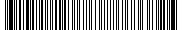 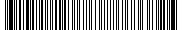 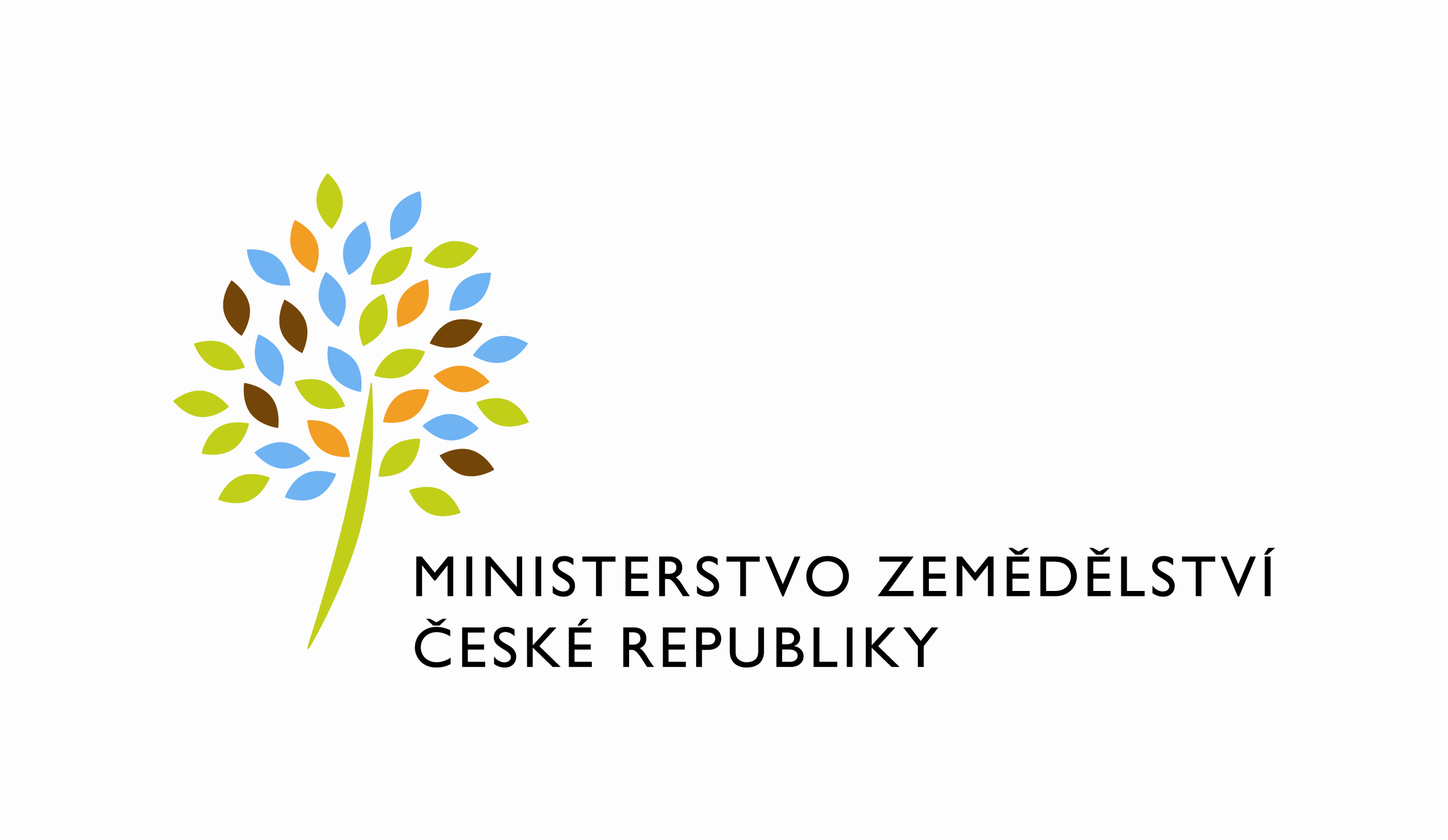 adresa: Těšnov 65/17, Nové Město, 110 00 Praha 1DATUM: 8. 8. 2022Prodloužení termínu dodání objednávky č. 4500140353: PZ_PRAIS_II_2022_No678_LPIS_implem_ciselniku_plodin_pro_SZP_2023+_(23/9 1) (Z33985)Vážený pane xxx, oznamuji Vám tímto Prodloužení termínu dodání objednávky č. 4500140353: PZ_PRAIS_II_2022_No678_LPIS_implem_ciselniku_plodin_pro_SZP_2023+_(23/9 1) (Z33985)Nový termín: do 12. 8. 2022Zdůvodnění:V průběhu akceptačního testování PZ 678 se zástupcem MZe (p. Dobíhalem) se přišlo na drobné úpravy nad rámec původního zadání, které budou řešeny formou čerpání dodatečných požadavků (viz nabídka v příloze). Úpravy jsou zatím předběžně schváleny za MZe p. Dobíhalem a čeká se na oficiální objednání. Následně budou úpravy realizovány a bude nutný další čas na jejich otestování / odladění. Z tohoto důvodu žádáme o prodloužení termínu dodání.Vše bylo schváleno garantem panem Bukovským.S pozdravemPřílohy: xxxútvar: Odbor informačních a komunikačních technologiíČíslo útvaru: 12120VÁŠ DOPIS ZN.:	ZE DNE:	SPISOVÁ ZN.:	 MZE-45060/2021-11152NAŠE ČJ.:	 MZE-48101/2022-12122VYŘIZUJE:	David NeužilTelefon:	221812012E-MAIL:	David.Neuzil@mze.czID DS: 	yphaax8O2 IT Services s.r.o.Vážený panxxxZa Brumlovkou 266/2Michle140 00 Praha 4%%%el_podpis%%%Ing. Vladimír Velasředitel odboruOtisk úředního razítka